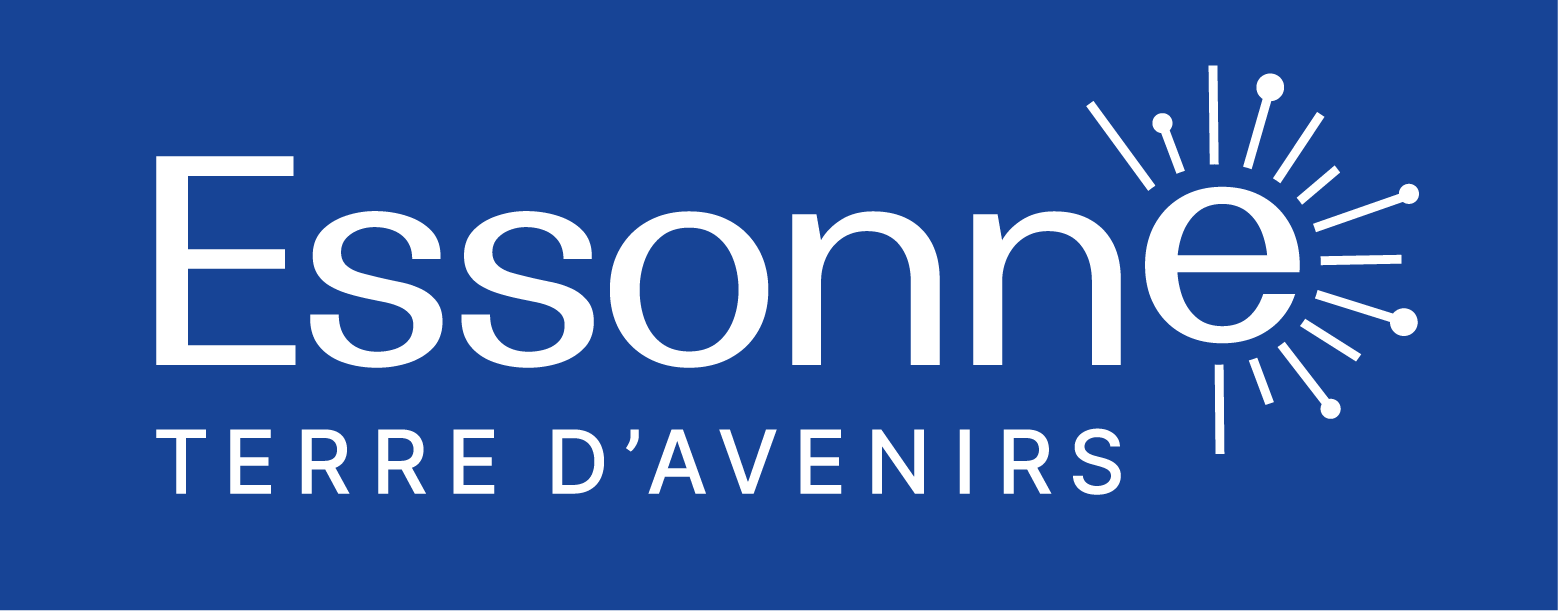 BILAN QUALITATIF DE L’ACTIONRappel des objectifs du projet : ………………………………………………………………………………………………………………………………………………………………………………………………………………………………………………………………………………………………………………………………………………………………………………………………………………………………………………………………………………………………………………………………………………………………………………………………………………………………………………………………
………………………………………………………………………………………………………………………………Comment le projet s’est mis en place :……………………………………………………………………………………………………………………………………………………………………………………………………………………………………………………………………………………………………………………………………………………………………………………………….
……………………………………………………………………………………………………………………………………………………………………………………………………………………………………………………………………………………………………………………………………………………………………………………………….Décrire précisément la mise en œuvre de l’action : ………………………………………………………………………………………………………………………………………………………………………………………………………………………………………………………………………………………………………………………………………………………………………………………………
………………………………………………………………………………………………………………………………………………………………………………………………………………………………………………………………………………………………………………………………………………………………………………………………Quel a été le nombre approximatif de personnes bénéficiaires (par type de publics, quartiers concernés) ? :………………………………………………………………………………………………………………………………………………………………………………………………………………………………………………………………………………………………………………………………………………………………………………………………………………………………………………………………………………………………………………………………………………………………………………………………………………………………………………………………Quels ont été les date(s) et lieu(x) (adresse complète) de réalisation de votre action ? :
……………………………………………………………………………………………………………………………………………………………………………………………………………………………………………………………………………………………………………………………………………………………………………………………….
……………………………………………………………………………………………………………………………………………………………………………………………………………………………………………………………………………………………………………………………………………………………………………………………….Les objectifs de l’action ont-ils été atteints au regard des indicateurs utilisés ? :
……………………………………………………………………………………………………………………………………………………………………………………………………………………………………………………………………………………………………………………………………………………………………………………………….
………………………………………………………………………………………………………………………………………………………………………………………………………………………………………………………………………………………………………………………………………………………………………………………………Joindre des photos des ateliers proposés pour cette/ces action(s) :
Bilan financier du projet :  Année d’exercice 20….
La subvention de …………………… € représente : ………………… % du total des produits (montant attribué/total des produits) x 100Données chiffrées : AnnexeRègles de répartition des charges indirectes affectés à l’action subventionnée (exemple : quote-part ou pourcentage des loyers, des salaires, etc..) : ………………………………………………………………………………………………………………………………………………………………………………………………………………………………………………………………………………………………………………………………………………………………………………………………………………………………………………………………………………………………………………………………………………………………………………………………………………………………………………………………
………………………………………………………………………………………………………………………………Expliquer et justifier les écarts significatifs éventuels entre le budget prévisionnel de l’action et le budget exécuté : ………………………………………………………………………………………………………………………………………………………………………………………………………………………………………………………………………………………………………………………………………………………………………………………………………………………………………………………………………………………………………………………………………………………………………………………………………………………………………………………………
………………………………………………………………………………………………………………………………Contribution volontaires en nature affectées à la réalisation du projet ou de l’action subventionnée : ………………………………………………………………………………………………………………………………………………………………………………………………………………………………………………………………………………………………………………………………………………………………………………………………………………………………………………………………………………………………………………………………………………………………………………………………………………………………………………………………
………………………………………………………………………………………………………………………………ATTESTATIONJe soussigné(e), NOM et Prénom : ………………………………………………………………………………...Représentant(e) légal(e) de l’association : ……………………………………………………………………….Certifie exactes les informations du présente compte rendu.Fait le : ………………………………………………. à ……………………………………………………………….									Signature DEPENSESPrévision en eurosRéalisation en euros%RECETTESPrévision en eurosRéalisation en euros%60 - Achats70 - Ventes de produits finis, prestations de servicesAchats d'études et de prestations de servicesMarchandisesAchats non stockés de matières et fournitures (alimentation…) Prestations de servicesFournitures non stockables (eau, énergie)Produits des activités annexes Fournitures administratives74 - Subventions d'exploitationFournitures d'entretien et de petit équipementEtat (à détailler)Autres fournitures61 - Services extérieursSous-traitance généraleRégion (à détailler)Locations mobilières et immobilièresEntretien et réparationDépartement (à détailler)AssurancesDocumentationCommune (s)DiversIntercommunalité(s)Formations62 - Autres services extérieursOrganismes sociauxRémunérations intermédiaires et honorairesPublicité, publicationsDéplacements, missions et réceptionsFonds européensFrais postaux et télécommunicationServices bancairesAgence de service et de paiement (ex. : CNASEA emplois aidés)DiversAutres établissements publics 63 - Impôts et taxesAides privéesImpôts et taxes sur rémunérationsAutre impôts et taxes64 - Charges de personnel75 - Autres produits de gestion couranteRémunération du personnelCotisationsCharges socialesAutresAutres charges de personnel76 - Produits financiers65 - Autres charges de gestion Courante77 - Produits exceptionnels66 - Charges financièresSur opérations de gestion67 - Charges exceptionnellesSur exercices antérieurs68 - Dotations aux amortissements, provisions et engagements78 - Reprise sur amortissements, provisions et fonds dédiésTOTAL DES CHARGES TOTAL DES PRODUITS 86 - Emploi des contributions volontaires en nature 87 - Contributions volontaires en natureSecours en natureBénévolatMise à disposition gratuite des biens et prestationsPrestations en naturePersonnes bénévolesDons en natureTOTAL DES CHARGESTOTAL DES PRODUITSExcédent €Perte de l’exercice €Fonds de réserve de l’association€ €